2017年山东公务员考试行测模拟卷（一）（附参考答案解析）第一部分  言语理解与表达一、阅读理解。每道题给出一段文字，请你通过阅读理解，从四个选项中选出一个最恰当的答案。1．无论文学、美术、戏剧，或是影视、舞蹈、摄影， 举凡几乎所有的艺术类型，其活力推动主要是来自最新的创作，而不是原有的经典遗存以及对这些经典的再诠释。然而，自20世纪以降百余年来，现当代社会中音乐生活的主要内容却不再是新出现的作品，而是已有老作品的不断“翻唱”、“翻奏”和“翻演”。作者通过这段文字意在强调（  ）A．音乐创作应把握创新这一中心B．对经典的再诠释是音乐创作的主要内容C．艺术主要的活力推动来自创新D．所有的艺术形式都无可避免的出现对经典的诠释2．西方人在不断批判自己：康德批判、黑格尔批判、科学理性批判、工业资本主义批判，等等；通过批判前人，后人成就出新的理论和新的体系，如亚当•斯密批判重商主义，凯恩斯批判国家放任主义，新的“主义”在批评中产生，西方经济学就是这样发展的。设想哪一天，中国学术界出现了例如“哈贝马斯批判”、“新自由主义批判”这样的作品，即便它显得幼稚，也是逐渐走向成熟的表现。到那时，中国就出现“大师”了。这段文字意在说明（  ）A．西方学术中最值得赞赏的是独立思考与批评精神B．学术要求思考，思考是批评的第一步C．学术研究中有了批评才有创新，也才有活力D．中国学术应当构筑自己的话语了3．“法之必行”的真正动力来自哪里？有人说靠监督，有人说靠激励，也有人寄希望于惩戒，这些都不无道理，但还有一点往往被人忽视，那就是法治精神的作用。常见媒体有这样的报道，一些考试尽管监考人员众多，监考规则严格，技术手段先进，却依然难以杜绝各种作弊行为。所谓“破山中贼易，破心中贼难”，如果规则活在心中，自然会有“不逾矩”的行动约束。以上文字意在强调（  ）A．“法之必行”可有多种动力来源B．法治精神是民众守法的内在动力C．规则本身并不能杜绝违规行为D．法治精神是活在人们心中的规则4．高等教育是促进社会阶层合理流动的阶梯，也是维护社会公平、和谐的重要平衡器。今天，城市“超级中学”越来越多地垄断国家重点大学入学资源的不良现状，严重妨害了教育公平。在社会各界对教育公平呼吁越来越强烈的大背景下，北大、清华自主招生政策的改革，无疑值得充分肯定和推崇。落实教育公平，应从招生开始。在确保生源质量的前提下，着力提高来自农村、边远贫困、少数民族地区学生比例的做法，值得其他高校特别是重点高校借鉴。这段文字谈论的核心问题是（  ）A．“超级中学”的存在严重妨害了教育公平B．大学自主招生政策值得肯定和推崇C．落实教育公平应从招生开始D．高校应提高农村、边远贫困、少数民族地区学生比例5．在全国筹划纪念灾难发生两周年期间，日本气象厅也公布了最新的海啸预警系统，该系统可望避免两年前低估灾情的状况再次发生。据悉，新系统提高了预警速度和准确性。日本全国80个地点正在装置这种系统。日本的地震站也在不断扩充，从两年前的221个已经发展到261个，遍布全国各地。地震站也已配备了最新的长寿命蓄电系统，防止因地震导致断电。这段文字最适合的标题是（  ）A．日本海啸预警系统可以避免悲剧重演B．日本海啸预警系统逐步增多C．日本推出最先进海啸预警系统D．纪念灾难两周年防灾措施正加强6．在全球“智慧风潮”和相关政策的激促下，我国很多地方纷纷提出创建“智慧城市”的口号，将建设“智慧城市”作为培育竞争力、应对金融危机、扩大市民就业、抢占未来科技制高点的重要战略。但是，应当看到，目前的“智慧城市”实践多处于概念构建期，人们对“智慧城市”的理解也仅仅局限于物联网、互联网、云计算等智能城市或数字城市层面，各大媒体出现的“智慧城市”也让人难以区别哪些是城市营销的手段，哪些是城市建设的实况。这段文字意在说明（  ）A．建设“智慧城市”是未来城市发展的重要战略B．建设“智慧城市”还有很长的路要走C．目前对于“智慧城市”概念的界定尚不明确D．媒体中的“智慧城市”很可能只是一种城市营销手段7．中国古代宫廷建筑讲究“四隅之制”。“四隅之制”是《周礼·考工记》中高等级建筑的一种做法，后为帝王之家使用。古代称四隅为“地维”或“四维”，即“东南巽，东北艮，西南坤，西北乾”，其理论依据是“天圆地方，天有九柱支持，地有四维系缀”。古代建筑运用四隅的形制不多见。据记载，唐代大明宫麟德殿、北宋东京汴梁宫城、宋代山西汾阴后土庙是有角楼的。现存的山东泰安岱庙、北京紫禁城有角楼。紫禁城不仅城隅有角楼，在外朝三大殿院四角的还设有崇楼，其建筑形制很高。崇楼屋顶为重檐歇山式，装修为三交六椀菱花窗，在勘查其隐蔽部位时还发现，该建筑在早期为龙草和玺彩画。下列说法与原文相符的是（  ）A．北京故宫角楼在早期绘有龙草和玺彩画B．三交六椀菱花窗是故宫崇楼特有的装修形式C．“四隅之制”是中国古代宫廷建筑的最高等级D．现存古建筑中少有运用“四隅之制”的8．上世纪八九十年代，大多数研究现当代史的文章著述，都没有或很少有引文和注释，凡是带注释的学术著作，出版起来都非常困难，销量很小。但近年来，这种情况发生了很大改变。读者普遍认识到，对历史研究来说，一定要读那些严格遵守学术规范、讲究证据的著述。有大量引文注释的著作现在不仅好销，而且就连过去完全不讲究这一套的报刊，如今也动不动在文中加上几条注释。这说明历史学者对学术规范的坚持是有效的，而且规范的研究方法在很大程度上能帮助研究者保持研究的客观性和准确性。这段文字主要介绍了（  ）A．规范的历史学研究方法逐渐得到认可B．出版行业对引文和注释的重视程度愈来愈高C．历史研究的生命力在于以史料为基础取得证据D．历史学者的研究方法对当下学术规范起到推动作用9．在城市化的进程中，地铁等大型公共设施或建筑，常常承载着城市记忆的功能，是城市历史文化的一部分。城市中的大型公共建筑并非要紧跟潮流，也无需趋向同一化，而是要将建筑与城市的历史文脉、人文环境等相联系。在某种程度上，焕然一新已经成为主导性的城市美学追求，城市因而处于种种不必要的求新求变中，城市建筑特色模糊，有时沦为“换装比赛”的牺牲品，久而久之，使得城市的文化内涵始终难以形成和延续。这段文字意在强调（  ）A．城市建筑缺乏整体设计会使城市失去人文特色B．城市的文化内涵无法形成和延续到了刻不容缓的境地C．城市建设的求新求变会导致城市的模式化D．历史和人文在城市建设中是不应忽略的重要元素10．有一些生物拥有非凡的修复本领：被切断的蚯蚓可以重新长出一半身体，而蝾螈可以重建受损的四肢……相比而言，人类的再生本领似乎就差了一点。没有人可以重新长出手指，骨头的使用也是从一而终。稍可令人安慰的是肝脏。被部分切除的肝脏可以恢复到原来的状态。科学家发现，那些可以让器官再生的动物，在必要的时候重新启动了胚胎发育时期的遗传程序，从而长出了新的器官。作者接下来最有可能讲述的是（  ）A．这些动物是如何启动胚胎发育时期的遗传程序的B．重新长出来的器官与之前有什么区别C．人类是否可以利用类似的手法，在人工控制下自我更换零部件D．如何将器官再生功能应用在医疗方面11.大多数人以为我们喝的水是安全的。一般说来是这样的，但是现在有一些人却喝着处理得很差的水，这种水已经被细菌、含病毒的化学物质、金属物质以及其他很多方面致污染物质所破坏。医学研究也从未从人类的长远发展考虑，采取有效措施，使人们不再接触或饮用被污染了的水。根据这段文字，我们不可以得知的是：A.从整体上看，我们的饮用水大多是安全的B.医学研究忽视了如何处理被污染了的水C.很多物质可以污染饮用水D.饮用水安全还没有得到完全的保障12.时间怀有一种公平的道义，对它所拿去的，它会给我们别的补偿。它夺去了我们肢体和精神的灵活，却给予我们宁静和安详。对这段话正确理解的一项是（  ）。A.无所谓浪费时间B.耽误的时间可以得到补偿C.不具有灵活肢体和精神的人能获得安宁D.晚年的宁静可以使青春活力的消失得到补偿13.在公路发展的早期，它们的走势还能顺从地貌，即沿河流或森林的边缘发展。可如今，公路已无所不在，狼、熊等原本可以自由游荡的动物种群被分割得七零八落。与大型动物的种群相比，较小动物的种群在数量上具有更大的波动性，更容易发生杂居现象。这段话主要讲述的是（    ）。A.公路发展的趋势B.公路对动物的影响C.动物生存状态的变化D.不同动物的不同命运14.时代的场景变化太大了，要让年轻一代真正记住历史，不能停留在概念式的说教上。真正完整有效的历史教育，是应当融汇在生活之中的。它不应当仅仅是在纪念馆里才能看到，只是在书本中才能读到，它还应当以丰富、适当的形式渗透到我们居住的街区和生活的种种场景之中，这样才能在耳濡目染中化为整个民族的“集体记忆”。对这段话的准确概括是（    ）。A.历史教育的重要意义B.历史教育的形式应当生活化C.历史教育随时随地都可以获得D.历史存在于民族的集体记忆中15.美国近乎残酷的“清关”和“封关”，让无数中国出口纺织品被无情地“冻结”在漫长的运输途中。与“冻结”意思最接近的是（    ）。A.滞留B.停留C.扣留D.遗留二、逻辑填空。每道题给出一个或一组不完整的句子，请你从所给的四个选项中选出最恰当的一项依次填在横线处，使句子表达的意思完整、准确。16．在西方古典哲学家那里，尊严跟阶层和等级有关，它表示一种只属于某类人的地位或                。只有地位最高的人才有尊严，比如亚里士多德那样的人，他们                到自己的杰出，以缓慢的步态和低沉的嗓音来表现自己的尊严。但到了西塞罗，对尊严的认识就走出了这一                。他说，尊严指的是全人类在宇宙中的地位。依次填入划横线部分最恰当的一项是（  ）A．境界  认识  轨迹           B．能力  明白  道路C．价值  意识  误区           D．官阶  了解  怪圈17．只有把科学确立为社会的基本价值，才能使科学精神                人们的精神血液中，到社会的制度规范中，                在人们的日常生活中。依次填入划横线部分最恰当的一项是（  ）A．渗入  落实  呈现           B．融入  固化  体现C．流入  贯彻  表现           D．溶入  凝固  展现18．让山区孩子走出大山不是目的，让其具有改变大山、建设大山的志向与本领，才是山区摆脱贫困落后、填平城乡                的最终归宿。事实上，与富裕地区相比，贫困地区不仅办学条件差，而且在发展基础、生存环境等各方面都严重                。因此，“希望工程”不能只是捐资建校的代名词，而应当是开阔孩子视野、培育发展潜力、加大资源投入、强化基础设施的                扶贫。依次填入划横线部分最恰当的一项是（  ）A．鸿沟  滞后  制度性         B．差距  落后  系统性C．裂痕  停滞  整体性         D．沟壑  缺乏  程序性19．民主化、信息化、全球化浪潮叠加，思想观念的裂变塑造了一个时代生机蓬勃的心灵图景，也提示我们，多元时代更需要凝聚共识，当观点                ，看法不尽相同时，共识是社会交流的基础。但多元并非意味着正确的价值不复存在，包容也不意味着可以                公理。正因如此我们对现在的认识可以各持己见，但对公平正义的追求却应                。依次填入划横线部分最恰当的一项是（  ）A．众说纷纭  轻视  不谋而合           B．莫衷一是  漠视  殊途同归C．无所适从  藐视  不约而同           D．五花八门  无视  异曲同工20．埃及阿斯旺古采石场保留着原始的风貌，                着历史的印记；意大利的天堂采石场，洞穴幽奥堪称奇迹；巴黎地下采石场改造成的公共墓穴，是让人                的另类采石遗迹；而摩尔多瓦共和国的米列什蒂米齐地下酒城，则让废弃的采石场                了新活力。依次填入划横线部分最恰当的一项是（  ）A．凝刻  匪夷所思  焕发              B．凝集  百思不解  诱发C．刻画  莫名其妙  发扬              D．刻镂  难以言说  激发21．世界遗产大会上，丽江、布达拉宫等世界遗产，都曾因                的商业开发而受到质疑。为吸引更多游客而大肆营建                的人造景观，打造毫无特色的酒吧街、商业街，破坏遗产的真实性与完整性，更无异于                。依次填入划横线部分最恰当的一项是（  ）A．过度  不伦不类  饮鸩止渴                  B．过度  哗众取宠  画饼充饥C．过分  哗众取宠  画饼充饥                  D．过分  不伦不类  饮鸩止渴22．长长的半个多世纪，我先后住过燕园的不少地方，这些住过的和没有住过、却也有过干系的居所和屋宇，留下了我的人生踪迹，也留下了我的生命感触。世事沧桑，                ，一切都非常可贵，我来不及叙说，我只能借这几片纸，                地勾画那散落在湖畔的、尚可依稀辨认的                。依次填入划横线部分最恰当的一项是（  ）A．欢声笑语零零散散蛛丝马迹       B．悲欢离合星星点点雪泥鸿爪C．酸甜苦辣七零八落千头万绪       D．喜怒哀乐支离破碎飞鸿踏雪23．依次填入划横线部分最恰当的一项是（  ）①开放性网络给人们交流思想提供了较大的便利，但同时也应看到，一些                于网络的“情绪性言论”，有时产生的负面影响也很大②朋友是一把伞，                不能遏制狂风恶浪，                也能撑起一方晴空，让你倍感真诚和友谊的难能可贵③“仰视碧天际，俯瞰绿水滨”“山自纵横水自流，谁家门首欲离舟”，王羲之、陆游的诗句溅湿了文人的胸襟，                了古城的历史A．漫延  即使/可  滋养            B．蔓延  虽然/但  滋润C．漫延  虽然/但  滋润            D．蔓延  即使/可  滋养24．书法来自于现实，服务于社会。书法不是                ，不是为了写字而写字，而是用这种传统文化的                更好地为社会服务。在当今社会，如何把艺术家的艺术水平发挥好，让其具有生命力，把持更好的创作                ，这需要作出研究。依次填入划横线部分最恰当的一项是（  ）A．阳春白雪  形式  内容                      B．故作高深  方法  动机C．闭门造车  力量  理念                      D．孤芳自赏  手段  方向25．在生命中，刁难最初似乎是                ，但后来却是                。因为一个被生活刁难过的人，都知道该怎样与世界                ，也明白生活有时是一门                的艺术。依次填入划横线处最恰当的一项是（  ）A．伤害  成全  周旋  妥协                    B．危险  机遇  战斗  坚守C．障碍  机会  斡旋  放弃                    D．挑战  成功  妥协  坚持三、语句表达。请根据题目要求，从词语、语气、语序、语法结构等方面对有关语句做出正确判断。26．下列词语中加点的字读音都相同的一项是（  ）A．抽搐触摸  牲畜  相形见绌  高高矗立B．诅咒  狙击  趑趄  含英咀华  笑容可掬C．洗濯着落  斟酌卓尔不群  文笔拙劣D．邂逅  亵渎  解送  不屑一顾  歌台舞榭27．下列各句中没有使用比喻修辞手法的一句是（  ）A．应中国国家主席习近平夫人彭丽媛的邀请，美国第一夫人米歇尔·奥巴马携两位女儿玛利亚、萨沙和母亲访问中国。米歇尔与彭丽媛的相会，将是一场美国玫瑰与中国牡丹的相遇B．湖水清澈见底，如同一块透明的蓝绸布，静静的躺在大地的怀抱里C．残疾人事业是崇高的人道主义事业，残疾人事业的发展好像一把标尺，彰显着社会的公平正义和文明进步D．她含笑的双眼炯炯有神，好像一下子年轻了好多，她抬起沉重的手，在胸前缓缓地画着十字28．下列各句中加点词，运用正确的是（  ）A．“两横三纵”快速路投入使用后，长春市交通会更加顺畅，从赛德广场到前进大街的行驶时间估计大体只需十多分钟B．除了家庭之外，没有一种社会组织对社会生活的变化如此敏感，能够如此明显地反映社会历史发展取得的成就和面临的困难C．对于公务员考试来说，英语笔试并不是必然的，因为只有个别岗位对英文水平有要求D．一来到台北，我们就径直来到101大厦看夜景。此时的台北灯火阑珊，显得尤其迷人29．下列各句中，加点的熟语使用恰当的一句是（  ）A．面对晚唐政治上的败落，诗人杜牧替古人担忧，写出了流传千古的《阿房宫赋》B．有些散文语言自然朴素，浑然天成，而细细品味，就会发现作者苦心经营的妙笔C．培根和笛卡儿提出的科学方法论对近代科学技术的发展起到了敲门砖的作用D．不管走到哪里，她总是穿金戴银，珠圆玉润，一身珠光宝气，令人感到十分庸俗30．下列各句中，没有语病的一项是（  ）A．《最强大脑》国际PK赛第一场，中国男孩李云龙和意大利少年安德烈表现迥异，引发观众对“中国式教育”的大讨论。面对质疑，李云龙的父亲李勇表示将坚持自己的教育方式B．昨日，长白山上的高山牡丹花已开得十分茂盛，如果明媚的阳光能够持续一段时间的话，山上五光十色的花很快就能冒出来C．虽然现在所访问的一些国家，对我们很陌生，了解起来比较吃力，不过我相信，在导游的帮助下，整个访问行程一定会非常顺利D．行政改革蓝皮书《中国行政体制改革报告（2013）》调查，超六成受访者对八项规定的持续实施有信心，民众对官员财产申报和公开制度的建立，有很高的期待31．下列各句中，没有歧义的一句是（  ）A．该国球迷看不上2014年世界杯足球赛B．在这件事情上，他们谁也没有干涉我的权利C．出席表彰大会的各条战线的劳动模范和先进工作者，人人情绪高涨、精神振奋D．孩子们非常喜欢张爷爷，一来到这儿就有说有笑，十分高兴32．下列句子中，没有错别字的一句是（  ）A．这一系列措施预示着我国建筑业正趋向节能时代，敏感的企业为之欢呼雀跃，因为建筑节能市场蕴含着无限商机B．这里虽然没有百灵鸟的踪影，但是有许多暄闹而美丽的鸟儿在河边栖息，或路过这里C．它是一个巨大的悖论，当你注视它的恶浊，它会腾起耀眼的光亮，当你模拜它的伟力，它会转过身让你看一看疮痍斑斑的后墙D．一个人没有了跳动的脉膊，就无法生存下去；一个民族有了强大的文化支撑，才能挺起自已的脊骨，才能生生不息，迸发出巨大的创造活力33．下列各句中，加点成语使用恰当的一项是（  ）A．莫斯科时间20点14分，第22届冬季奥林匹克运动会开幕式在俄罗斯度假胜地索契市举行，金碧辉煌的开幕式演出吸引了全球约30亿的电视观众B．联合国特别协调员卡洛，兴致勃勃地参观正在塞浦路斯利马索尔港补给的中国海军盐城舰，高度赞扬中国政府为政治解决叙利亚化学武器问题所做的努力C．，“雪龙号”上的中国第30次南极科学考察队在澳大利亚人员的配合下，倾巢出动，火速前往搜救马航MH370失联飞机D．《警察日记》和《白日焰火》作为国际电影节获奖影片，对表达中国文化自信力方面的贡献，可谓两全其美34．下列各句中，没有语病的一项是（  ）A．“快捷、健康、简约”，正成为中国公务活动用餐的新惯例。公务用餐改革正在推动中国掀起“餐桌革命”，倒逼高档餐馆努力转型B．胃癌似乎偏爱于上班族，不少上班族患上胃癌。上班族经常不能定时吃饭，即使吃饭也是狼吞虎咽的，而导致胃癌的原因就是这些吃饭的方式造成的C．由于环境保护压力的增大，能源需求的增加，天然气作为“对环境友好”的能源，其地位冉冉升起D．两会期间，奥巴马表示支持“强势美元”政策，但这究竟是出于国内政治需要还是真正要采取断然措施，西方评论家对此的看法是否定的35．把下面几个句子组成语意连贯的一段文字，排序正确的一项是（  ）①一方面，以娱乐为职能的大众文化得到蓬勃发展的机会②与此同时，文化领域却有全然不同的景观③问题是怎样产生的呢？④九十年代的中国，商品大潮汹涌而起，给社会经济生活带来无限生机⑤一方面，一部分“曲高和寡”的精英文化则陷入举步维艰的境地⑥原因有多方面，其中之一就是文化的二重性A．⑥⑤①②③④                    B．④③⑤①②⑥C．③①⑤④②⑥                    D．④②①⑤③⑥第二部分  数量关系数学运算。每道试题呈现一个算式或一段表述数量关系的文字，请你迅速、准确地从四个选项中选出正确答案。36．2100+3101+4102的个位数是（  ）A．3       B．．5       D．637．现有浓度为20%的食盐水与浓度为5%的食盐水各，分别倒出若干配成浓度为15%的食盐水。问若将剩下的食盐水全部混合在一起，得到的盐水浓度为（  ）A．7.5%     B．8.75%     C．10%     D．6.25%38．广场上的大钟5点时敲响5下，8秒钟敲完，12点钟敲12下需要多长时间（  ）A．22秒         B．24秒        C．19.2秒      D．17.6秒39．一匹布长。做了3副窗帘、5副被套后，剩下的布，如果做2副窗帘还差，如果做2副被套还差。做一副窗帘需要多少米布（  ）A．3.2      B．．4      D．4.440．在上底是7厘米、下底是11厘米、高是6厘米的等腰梯形中，画一个最大的圆，这个圆的面积是多少平方厘米（  ）A．9π      B．12.25π      C．30.25π      D．6π41．甲地在乙地正东5公里，某天早上7点30分，小赵从乙地出发，以每小时15公里的速度骑车前往甲地找小张，但在小赵出发的同时，小张也出发以每小时9公里的速度向正北方向跑步锻炼。小赵到甲地后立刻沿小张跑步的路径以每小时12公里的速度追小张，追上小张后，两人以每小时10公里的速度从相遇点沿直线距离返回乙地。问返回乙地时的时间是几点（  ）A．10点08分     B．10点14分     C．10点20分     D．10点02分42．某设计院有甲、乙、丙三个部门，甲部门的员工数等于乙、丙部门员工数之和，而三个部门员工总数恰好男女相等，已知甲部门的男员工数是乙部门女员工数的2倍，是丙部门男员工数的3倍，则丙部门的男女员工比例为（  ）A．2︰3        B．3︰．4︰3D．3︰243．植树节时，某班学生要栽一批树苗。若每个人分配k棵树苗，则剩下23棵；若每个学生分配8棵树苗，则还差6棵。那么学生共有多少人（  ）A．29B．．31D．3244．今年秋天，兔村收获了65棵大白菜，现在要将这些大白菜分到兔村的7个家庭。假设灰兔家分得的大白菜比其他家都多，问灰兔家分得的大白菜至少有多少棵（  ）A．10        B．．12D．1345．有一项工程，甲、乙两队合作5小时可以完成，乙、丙两队合作4小时可以完成。现在乙队先做6小时后离开，甲、丙接着合作2小时正好做完。那么甲单独完成这项工程需要多少小时（  ）A．B．          C．D．46．原来将一批水果按100%的利润定价出售，由于价格过高，无人购买，不得不按38%的利润重新定价，这样出售了其中的40%，此时因害怕剩余水果会变质，不得不再次降价，售出了全部水果。结果实际获得的总利润是原来利润的30.2%，那么第二次降价后的价格是原来定价的（  ）A．80%        B．62.5%C．50.5%        D．25%47．某市为了缓解交通压力实行工作日机动车尾号限行，周一限行的车辆的尾号为1、6，周二限行的尾号为2、7，其他以此类推。小王发现今年7月有5天需要限行，而他的车牌号码的尾号恰好能整除限行第一天和最后一天的日期。已知小王不是周一限行，问7月31号是星期几（  ）A．二B．三C．四D．五48．某研究室有12人，其中7人会英语，7人会德语，6人会法语，4人既会英语又会德语，3人既会英语又会法语，2人既会德语又会法语，1人英语、德语、法语三种语言都会。会且只会两种语言的有多少人（  ）A．8       B．．5        D．649．一种新的榨汁机按照比例放入苹果、菠萝、芒果三种水果和一定量的水可以榨出美味果汁，苹果的分量是菠萝和芒果分量之和的3倍，菠萝只占所有原料的，水占所有原料的。现要榨出这种果汁320千克，需要芒果多少千克（  ）A．4B．．6        D．850．去商场购物，如果购买17件甲商品，11件乙商品，5件丙商品，一共需要198元。如果购买11件甲商品，7件乙商品，3件丙商品，一共需要126元。问如果甲、乙、丙商品各买1件，共需要多少钱（  ）A．14元        B．16元        C．18元D．20元第三部分  判断推理一、图形推理。请从所给的四个选项中，选择最合适的一个填在问号处，使之呈现一定的规律性。51．从所给的四个选项中，选择最合适的一个填入问号处，使之呈现一定的规律性（  ）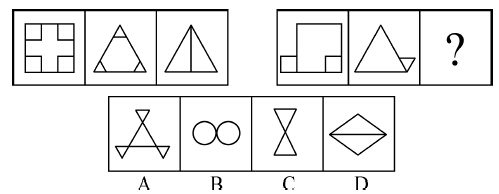 52．把下面的六个小图形分为两类，使每一类图形都有各自的共同特征或规律，分类正确的一项是（  ）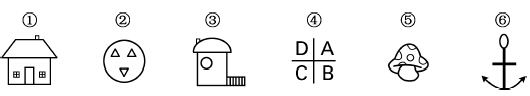 A．①②③，④⑤⑥                   B．①③⑤，②④⑥C．①④⑥，②③⑤                   D．①②④，③⑤⑥53．从所给的四个选项中，选择最合适的一个填入问号处，使之呈现一定的规律性（  ）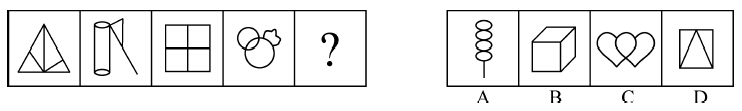 54．从所给的四个选项中，选择最合适的一个填入问号处，使之呈现一定的规律性（  ）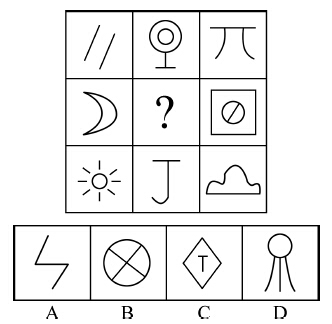 55．从所给的四个选项中，选择最合适的一个填入问号处，使之呈现一定的规律性（  ）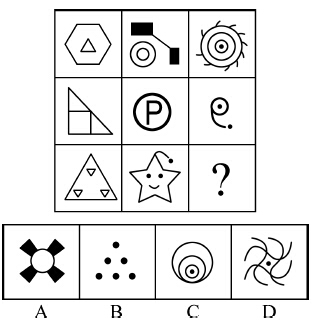 二、定义判断。每道题先给出一个概念的定义，请你从列出的四个选项中选出一个最符合或最不符合该定义的答案。注意：假设这个定义是正确的，不容置疑的。56．选择性接触是指受众在接触大众传播活动之际，并不是不加区别地对待任何媒介和内容，而是更倾向于对与自己的既有立场、观点、态度一致或接近的加以接触，或有意无意地回避与自己既有倾向相左的媒介或内容。根据以上定义，下列属于“选择性接触”的是（  ）A．旅行社推出的夕阳红系列游的团体活动受到很多退休老人的欢迎B．赵总监推崇人性化管理，经常参加人本主义取向的心理学培训课程C．减肥产品最畅销的人群是那些正在减肥的人，而不是那些打算减肥的人D．初中政治老师王某每天回家的第一件事就是收看新闻联播57．潜伏需求是指相当一部分消费者对某种商品或服务有强烈的需求，而现有产品或服务又无法使之满足的一种需求状况。根据上述定义，以下最能体现“潜伏需求”的是（  ）A．某市所售楼盘多为三居室大户型，让想在这里安家的工薪阶层望而却步B．某药厂推出的中药降糖保健品在部分程度上可以取代药品，常供不应求C．目前市场上的防辐射孕妇装抵御电子产品辐射的有效率是多少尚不明确D．新型的电动游戏机带有护眼功能，想必可以说服一些学生前来购买58．风险规避是指通过计划的变更来去除风险或风险发生的条件，保护目标免受风险的影响。风险规避并不意味着完全消除风险，而是规避风险可能造成的损失。一是要降低损失发生的机率，这主要是采取事先控制措施；二是要降低损失程度，这主要包括事先控制、事后补救两个方面。根据上述定义，下列不属于“风险规避”的是（  ）A．某广告公司为减少员工流失，实行了许多激励机制，包括提供更多培训机会、加大奖金幅度、增加保险额度等措施B．小李业余时间喜欢理财，他在银行的理财产品涉及很多类型，有债券、基金，有短期的也有长期的，他觉得这样理财更稳定C．某外语培训机构近两年业务发展迅速，但缺乏配套的资金投入，因此该机构选择通过上市发行股票这一渠道来筹集资金D．某购物网站有专门的储物仓库，平时供货稳定，但过节期间常供不应求，为此公司制定了一系列方案来控制货物储备和物流管理59．生产、销售有毒有害食品罪是指在生产、销售的食品中掺入有毒、有害的非食品原料的，或者销售明知掺有有毒、有害的非食品原料的食品的行为。根据上述定义，下列构成“生产、销售有毒有害食品罪”的是（  ）A．刘某在地下工厂用工业用高纯度酒精加白水来制造大量假酒，并将其销售给商店，获利8万多元B．某肉食店加工厂用病死猪肉作原料生产火腿，造成大批消费者中毒C．某饮料生产厂家在生产的可乐中添加了食品添加剂──咖啡因，但并未在包装上予以注明，使大量消费者饮用了含咖啡因的可乐D．某食品厂在所生产的一款彩虹糖中添加食用色素超标，长期食用会给人体健康造成危害60．π型人才，指至少拥有两种专业技能，并能将多门知识融会贯通的复合型人才。π下面的两竖指两种专业技能，上面的一横指多门知识的融会贯通。下列属于π型人才的是（  ）A．庄先生拥有理学、管理学两个博士学位，现在是一家高新技术企业的老总，个人拥有多项专利，业余时间喜欢自行车运动B．张女士是一位远近闻名的理发师，每天为20多位顾客理发，一天下来尽管十分疲惫，回家后还要陪着女儿弹钢琴C．曹先生是服装界达人，对各类服装的款式、面料、做工、产地及市场行情了如指掌，他几次进军餐饮业都铩羽而归D．老赵是某酒店的大厨，川菜、粤菜、淮扬菜样样拿手，平时还苦练书法，歌唱得也好，是朋友圈里有名的麦霸61．碰瓷营销是出现在企业营销中的一种炒作方式，表现为弱小企业主动发声，指控同行业中比较强大的企业侵犯自身权益，在引起舆论关注后，企业的知名度也随之提高。下列属于碰瓷营销的是（  ）A．两家实力相当的饮料公司甲、乙因配方纠纷，双方恶语相向对簿公堂，法院裁决甲公司赔偿乙公司200万元B．某大型影楼状告某影视公司盗用其图像，经查证确有此事，该影视公司公开道歉后，向影楼赔偿了部分经济损失C．自从龙华集团员工小夏在网络上频频爆出集团内部暗箱操作的内幕后，新闻媒体开始不断播出相关新闻，小夏也因此成了“名人”D．一家名不见经传的互联网公司，指责一家互联网巨头企业抄袭，同时要求道歉、赔偿，一时间这家公司成为了公众关注的焦点，网络搜索点击率一路飙升62．有这样一个实验：在两间房子的墙壁上镶嵌许多镜子，然后把两只猩猩分别关进去。一只猩猩性情温顺，它刚进到房间时，满脸堆笑，这时它从墙壁的镜子里看到了许多“同伴”对它报以友善的微笑，于是它和这个新的“群体”打成一片。另一只猩猩性格暴烈，进入房间时满脸不悦，于是它从镜子里看到了“同类”对它凶神恶煞，便与这个新的“群体”无休止地追逐和争斗。上述现象被心理学家称为态度效应。根据上述描述，下列哪项不涉及态度效应（  ）A．很多人经常戴着“有色眼镜”看人，时刻提防别人，连老人跌倒了也不去扶一把，生怕被人骗了，生活氛围紧张不安B．企业领导用“待人如待己”的法则对待员工，赢得了广大员工的认可C．三人砌墙，甲抱怨累，乙称不轻松，丙因参与高楼的建造而感到自豪。数年后，甲仍在砌墙，乙成了工程师，丙当了老板D．某公司提拔员工，不以学历为标准，只要工作业绩突出就有提拔的机会63．创造性劳动：指产生前所未有的、需要运用劳动者创造力的劳动方式，与再现性劳动（指只需要按照一定的程序和方法进行的劳动）相对。下列属于创造性劳动的是（  ）A．妈妈吩咐上高中的儿子再次到门口超市去买一袋食盐B．曹雪芹在人生的最后阶段，以坚韧不拔的毅力，历经十年完成了巨著《红楼梦》C．按照老师教的方法，小明一口气将十道加法算式题全部完成了D．工作人员将规定的物品装满箱子后，将箱子送入外的机器封箱、入库64．城市森林，是指在城市及其周边范围内以乔木为主体，达到一定的规模（面积应大于0.5hm2，hm表示百米）和覆盖度（林木树冠覆盖度应在10%～30%），能对周围的环境产生重要影响，并具有明显的生态价值和人文景观价值等的各种生物和非生物的综合体。根据上述定义，下列不属于城市森林的是（  ）A．某市在城市机动车道与非机动车道的中间建了长达数十公里的花坛，种植月季、连翘等植物B．在沿海城市的海边公园种植松树，以起到防风固土的作用C．位于繁华地段的某市中央公园共种植了1400多种树木和花卉，并配以十多件雕塑D．某市全部处于森林的意境之中，庄园式的建筑与四周的林地融为一体，树种以桉树、榕树等乡土树种为主65．破窗现象：一个房子如果窗户破了，没有人去修补，隔不久，其它的窗户也会莫名其妙地被人打破，所以环境中的不良现象如果被放任存在，会诱使人们仿效，甚至变本加厉。根据上述定义，下列不属于破窗现象的是（  ）A．一面墙出现了一些涂鸦没有被清除，很快，墙上就布满了乱七八糟、不堪入目的东西B．一个干净的地方，人们不好意思丢垃圾，但是一旦地上有垃圾出现，人们就会毫不犹豫地跟着丢，丝毫不会惭愧C．一个村里发生了传染性疾病，由于没有及时隔离，结果很快整个村落的人都被传染上了D．一个教室里，有两个学生偷偷讲话，老师没有制止，很快大半个班级的学生都在聊天了三、类比推理。每题给出一组相关的词，请你在四个选项中选出一组与之在逻辑关系上最为贴近、相似或匹配的词。66．南征北战∶东讨西伐A．万紫千红∶姹紫嫣红B．古往今来∶天南地北C．朝三暮四∶喜新厌旧D．左顾右盼∶东张西望67．兴趣∶索然无味A．教养∶不学无术    B．误会∶善解人意C．骨气∶卑躬屈膝    D．道德∶盛气凌人68．算盘∶电脑A．马车∶鸽子B．火车∶轮船C．明月∶电灯D．蒲扇∶空调69．戒烟∶疾病A．酒驾∶事故    B．核对∶差错C．过失∶反思    D．斟酌∶顾虑70．岳父∶丈人A．舅舅∶外甥 B．姨妈∶婶婶C．伯父∶侄子  D．祖母∶奶奶71．蝴蝶︰蟋蟀A．桑葚︰鲜花B．海棠︰海参C．鹦鹉︰海鸥                    D．恒星︰太阳72．银元∶白银∶货币A．齿轮∶金属∶机械B．竹筏∶竹子∶木舟C．瓦片∶泥土∶屋顶D．琵琶∶木材∶奏乐73．航天员︰太空︰航天器A．工程师︰图纸︰设计院           B．律师︰法庭︰法官C．空军︰飞行︰飞机               D．医生︰医院︰医疗设备74．勘探︰矿石︰工厂A．运输︰货物︰火车              B．养殖︰鲤鱼︰餐厅C．训练︰士兵︰战场              D．训服︰海豚︰大海75．明代∶吴承恩∶《西游记》∶孙悟空A．晋代∶干宝∶《搜神记》∶小说B．清代∶曹雪芹∶《红楼梦》∶贾宝玉C．法国∶雨果∶《巴黎圣母院》∶卡西莫多D．明代∶吴敬梓∶《儒林外史》∶范进四、逻辑判断。每题给出一段陈述，这段陈述被假设是正确的，不容置疑的。请你根据这段陈述，选出一个答案。注意：正确的答案应与所给的陈述相符合，不需要任何附加说明即可以从陈述中直接推出。76．研究人员对40名在校大学生进行了实验，他们让这些学生记忆斯瓦西里语对应的英文单词，一共十组，每组十对词汇，每学习完一组，对参与者进行回想测验。测验中，每错一次，他们将会看到两种图片的一种，一种是可以产生负面情绪的图片，例如一把指向自己的枪；另一种是普通的图片，例如一把椅子或是一个空白影像。随后对他们进行一分钟的附加试验，清除短暂记忆的效果。最后再对这一百对词汇的记忆情况进行检测。测验结果显示，那些获得最好成绩的学生之前看的都是有负面影响的图片。因此，研究人员认为，负面情绪有助于记忆力提高。以下哪项如果为真，能够解释这一现象（  ）A．看有负面影响的图片时，大脑仍在进行记忆信息的处理B．这40名被试大学生中，有的人曾经学过斯瓦西里语C．能引发负面情绪的图片更容易使人记忆深刻D．人们在情绪不稳定时，注意力很难集中77．只有餐厅员工服务好才能在餐饮业处于竞争的优势。只要餐厅在餐饮业处于竞争的优势地位，餐厅的效益就好。只有餐厅的效益好，员工的待遇才能好。如果员工待遇好了，员工服务就好。除非员工服务好，否则餐厅就不能在餐饮业赢得良好的口碑。由此下列推断正确的是（  ）A．餐厅能在餐饮业赢得良好的口碑说明员工的服务好B．餐厅效益好，员工服务就好C．员工服务好的餐厅能在餐饮业赢得良好的口碑D．在餐饮业赢得良好的口碑的餐厅在餐饮业处于竞争的优势地位78．在升达教育科技有限公司中，财务总监、市场部经理和软件工程师分别是白阳、张力和李强中的某一位。已知：市场部经理是个独生子，钱挣得最少；李强与张力的姐姐结了婚，钱挣得比财务总监多。根据以上陈述，下列对题干中三人的身份断定正确的是（  ）A．白阳是财务总监，李强是软件工程师B．李强是软件工程师，张力是财务总监C．张力是财务总监，白阳是软件工程师D．白阳是市场部经理，李强是财务总监79．武侠电影里的易容术是不是真的？18日，网友报料称网上就有类似产品。不过，商家给它取了个名字叫“人皮面具”。记者上网查询，这种人皮面具戴上后，还真有点古装剧里的易容术味道。人皮面具公开销售惹来争议，有律师认为它给犯罪分子可乘之机，给警察办案添了麻烦。以下哪项为真，最能够加强律师观点（  ）A．购买人皮面具的买家一般用它参加聚会、娱乐、影视的制作B．商家表示，只接受面部残疾人的定制，别的一概不接，最好是本人亲自到实体店去实际测量C．商家在实际的售卖人皮面具的过程中，需要买方的一些认证信息D．有很多买家声称，戴了人皮面具之后，去参加同事、朋友聚会，没有人能认出其原貌80．某市的人口普查结果显示，35岁以上单身男性人数是35岁以上单身女性的1.5倍。显而易见，除非这些男性中的一些人娶外地女性为妻，否则这些单身男性中的一部分将被迫一直保持单身状态。以上结论基于的假设是（  ）A．这些单身男性持有“先立业再成家”的观念B．本市单身女性中外出务工的较多C．这些单身男性不愿娶比他们年龄大的女性为妻D．这些单身男性倾向于娶与他们同龄的女性为妻81．“巨大陨石的冲击造成恐龙绝种”这一理论是依据这样一个事实，即冲击造成的大片尘埃将地球周围的阳光遮住了几个月，使温度降低，并破坏了恐龙的食物供应。如果以下各项为真，对结论提出最严重的质疑的是（  ）A．一些恐龙生活地区的食物供给由于长期的寒冷和黑暗而一直不充足B．当时许多大型动物和恐龙吃一样的食物，它们在恐龙灭绝后，一直生活在地球上C．一次严重的火山爆发把灰尘散发到空气中，遮住了阳光，造成了方圆几百里内许多动物的丧生D．许多大型恐龙是食草性动物，只靠植被为生82．作为一个微妙的平衡系统的一部分，人体的心脏能分泌一种激素，这种物质控制着血液中盐的含量以及人体中循环的血液量。人体只需要少量的这种荷尔蒙，它对调节血压极其重要。在患有心脏病的人的血液中发现有大量的这种物质。由此可以推出（  ）A．如果心脏分泌的这种荷尔蒙不足，就会导致低血压B．任何调节血压的药都通过影响心脏分泌的荷尔蒙量而起到作用C．少量的心脏荷尔蒙在人体内产生的效果是持久的D．如果一种装置仅仅是一个机械泵，它被用作人工心脏，那将无法执行人的心脏的所有功能83．专业人士预测：如果粮食价格保持稳定，那么蔬菜价格也保持稳定；如果食用油价格不稳，那么蔬菜价格也将出现波动。老李由此断定：粮食价格保持稳定，但是肉类食品价格上涨。根据上述专业人士的预测，以下哪项为真，最能对老李的观点提出质疑（  ）A．如果食用油价格稳定，那么肉类食品价格会上涨B．如果食用油价格稳定，那么肉类食品价格不会上涨C．如果肉类食品价格不上涨，那么食用油价格将会上涨D．如果食用油价格出现波动，那么肉类食品价格不会上涨84．如果公司的总裁没有参加会议，我们的表决就不能生效；我们的表决不能生效，因此，公司的总裁一定没有参加会议。下列与上句推理结构最相似的一项是（  ）A．如果红山队主场是在雨天与对手激战，就一定会赢；现在红山队主场输了，看来一定不是在雨中进行的比赛B．如果风吹得厉害，李明就不会出门；今天风吹得厉害，因此可以断定，李明一定没有出门C．所有的员工都可以参加这一次的培训，除非没有通过最初的资格测试；有一位员工不能参加培训，因此他一定没有通过资格测试D．倘若不是爸爸准备的早饭，早饭里面一定不会有油条；今天，早饭里没有油条，看来不是爸爸准备的早饭85．为了避免商业机密外泄，企业会与核心技术员工签订劳动协议，约定员工在离开本企业后的三年内不得在其他企业的同类技术岗位中从业。可以预见，核心技术员工们为了保住工作，只能在一个企业一直干下去。要作出上述推论，必需的前提是（  ）A．企业不会给离职后由于协议约定而无法从业的核心技术员工经济补偿B．除了同类技术岗位，核心技术员工无法获得其他岗位的工作机会C．在其他条件相同的情况下，核心技术员工倾向于选择熟悉的工作环境D．所有的核心技术员工都愿意与企业签订此类协议第四部分  资料分析所给出的文字和图表资料均有几个问题需要回答，请你根据资料提供的信息进行分析、比较，作出判断选择。一、根据下列资料，回答86～90题。2012年，浙江省服务业增加值为1.56万亿元，比上年增长9.3%，高于GDP增速1.3个百分点，高于第二产业增速2个百分点，对浙江省经济增长的贡献率为51.1%，较上年同期提高5.3个百分点。2012年，浙江省服务业从业人员数1290万人，比上年增加20万人，占浙江省就业人数的35%，人均创造增加值12.11万元，比上年提高0.95万元。2012年，浙江省服务业税收收入为4089亿元，比上年增长24.1%，服务业税收收入占全部税收收入的比重为53.4%，比上年提高5.3个百分点。2012年，服务业内部各行业都保持平稳增长，其中住宿和餐饮业增加值为722.81亿元，同比增长11.9%，增速位居各行业首位；批发和零售业增加值为3696.8亿元，总量处于各行业首位，同比增长10.3%；金融业增加值为2965.54亿元，同比增长9.7%，增速位居第三。2012年，杭州、宁波、温州三市的服务业增加值规模居前三位，分别为3921.17亿元、2738亿元、1694.1亿元；宁波、金华、绍兴三市的服务业增加值增速居前三位，分别为10.9%、10.9%、10.8%；服务业增加值占GDP的比重居前三位的为杭州、温州和金华，分别为50.2%、46.4%、45.2%，其中杭州占比首次过半。2012年，浙江省服务贸易累计进出口额270.38亿美元，其中出口173.49亿美元，同比增速分别为13.2%和18.9%，分别高于同期货物贸易增幅12.2和15.1个百分点。86．2012年，浙江省服务业人均创造增加值同比增长（  ）A．7.1%B．7.8%C．8.5%D．9.2%87．2011年浙江省批发和零售业增加值是住宿和餐饮业的多少倍（  ）A．4.9B．5.2          C．5.5          D．5.888．2012年杭州GDP总量比温州多（  ）亿元。A．2227.07B．3651.08C．4160.02D．4454.1489．2012年浙江省服务贸易进出口实现（  ）A．顺差76.6亿美元B．顺差67.7亿美元C．逆差76.6亿美元D．逆差67.7亿美元90．根据所给资料，下列说法不正确的是（  ）A．2011年浙江省服务业增加值对全省经济增长的贡献率为45.8%B．2012年浙江省服务业从业人员数同比增速低于9.3%C．2012年浙江省全部税收收入同比增速低于24.1%D．2012年杭州服务业增加值规模、增速、占GDP的比重均在前三位二、根据以下资料，回答91～95题。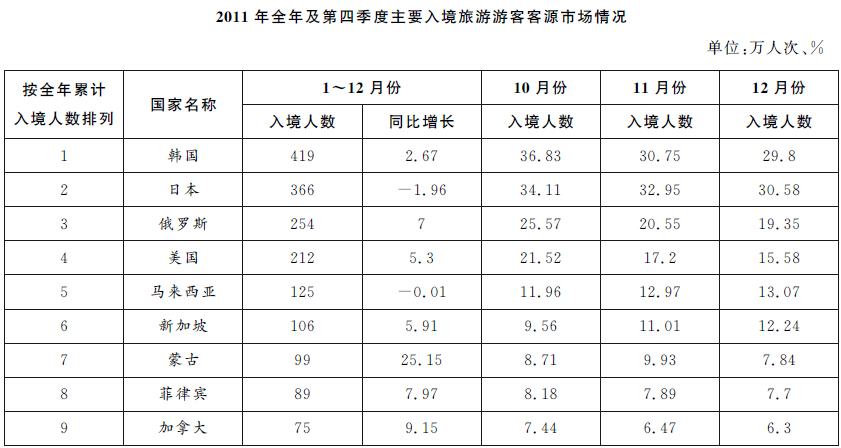 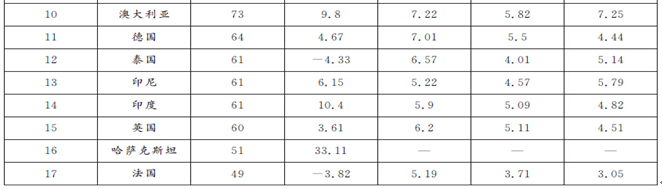 1．2011年第4季度韩国入境旅游人数比1～4季度入境旅游人数的平均值（  ）万人次。A．多5.12B．多7.37C．少5.12D．少7.3792．2011年排在前10位的主要客源国家中，1～12月份入境人数同比增速未超过5%的有（  ）个。A．3B．7C．9D．1093．2011年主要客源市场中排名第二的国家，其2010年1～12月的入境人数约为排在倒数第二位的（  ）倍。A．7B．8C．9D．1094．2011年主要客源国中，10～12月入境人数占1～12月的比重低于25%的国家有（  ）A．韩国、哈萨克斯坦                     B．澳大利亚、英国C．韩国、法国D．新加坡、英国95．下列说法无法从材料中推出的是（  ）A．与上年相比，2011年1～12月表格所列主要客源国中入境旅游人数减少的国家有4个B．2011年12月份，入境人数最多的国家是日本C．2011年1～12月，排名前17位的国家中有3个国家入境人数相同D．2011年1～12月，菲律宾的入境人数和同比增长率排名不一致三、根据以下资料，回答96～100题。2011年，商标局共受理商标注册申请1416785件，同比增长32.1%，再创历史新高，连续十年位居世界第一。其中商标注册网上申请达804926件。国内申请量排名前五位的省（市）依次为广东省、浙江省、北京市、江苏省、上海市，申请量分别为231382件、158366件、94737件、85183件、83998件，这五个省市的申请量之和占国内总申请量的51.3%。申请量超过40000件的省份还有福建省、山东省、四川省、河南省，申请量分别为74800件、64749件、43130件、41214件。西部12省份商标申请量达182410件，同比增长39.9%。国际注册申请量排名前5位的省（市）分别是浙江省、广东省、江苏省、福建省、北京市，申请量分别为3388件、2952件、1022件、978件、620件。外国来华申请量（包括马德里商标国际注册领土延伸申请）排名前10位的国家或地区分别是美国、日本、韩国、英国、德国、英属维尔京群岛、法国、意大利、瑞士、澳大利亚，申请量分别为26060件、19715件、6318件、5588件、3796件、3461件、3243件、2865件、2124件、2085件，这10个国家或地区的申请量之和占外国在华申请总数的78.5%。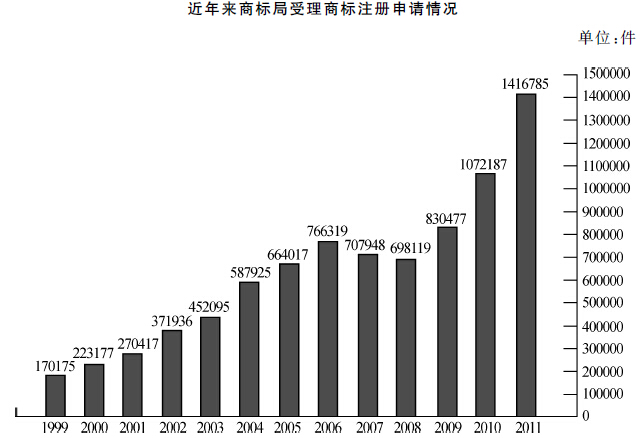 96．2011年，商标注册网上申请占商标注册申请总量的（  ）A．50.4%         B．53.6%         C．56.8%         D．60.1%97．2010年，西部12省份平均商标申请量为（  ）A．10537件      B．10865件       C．11179件       D．11476件98．2011年，外国来华商标申请量排名前10位的国家或地区的申请量之和为（  ）A．75255件      B．75525件       C．76215件       D．79585件99．2000～2011年，商标局受理商标注册申请总量同比增长最快的是（  ）A．2000年       B．2002年        C．2004年        D．2011年100．下列说法中，正确的一项是（  ）A．2001年，我国商标注册申请总量已居世界第一位B．2011年，我国商标注册国内申请量占申请总量的比重超过95%C．2011年，商标注册国内申请量排名第十位的省份其申请量不超过40000件D．1999～2010年，我国商标注册申请总量翻了三番第五部分  常识判断根据题目要求，从四个选项中选出一个最恰当的答案。101．2014年6月，国务院批复设立地级（  ），这是我国目前最年轻的地级市。A．三沙市            B．海东市            C．日喀则市            D．霍尔果斯市102．下面是几个关于在党的历史上具有标志性意义的地点的描述：①1927年井冈山——中国第一个革命根据地②1931年11月瑞金——中国历史上第一个全国性工农民主政权临时中央政府诞生地③1927年8月延安——召开八七会议，中国革命从此开始由大革命失败到土地革命战争兴起的历史性转变④1948年5月西柏坡——解放全中国的最后一个农村指挥所以上描述说法正确的是（  ）A．①②④ B．②③④            C．①②③            D．①③④103．下列关于19世纪末到20世纪头20年，先进中国人寻求救国救民道路的分析和评价，不正确的是（  ）A．相继经历了由“走英日道路”到“走美法道路”再到“以俄为师”的过程B．先后实践或主张了君主立宪制、民主共和制和社会主义思想等政治方案C．先进的中国人已经探索出以农村包围城市，夺取全国革命胜利的正确道路D．反映出先进的中国人在寻求救国救民道路时与时俱进、敢为人先的探索精神104．1949年中华人民共和国成立，独立、自主的新中国诞生，为戏剧艺术获得大发展提供了极好的条件。下列全部是新中国成立后所创作的话剧的一组是（  ）A．《共和万岁》《蔡文姬》《关汉卿》           B．《武则天》《茶馆》《红旗谱》C．《龙须沟》《雷雨》《年青的一代》           D．《马兰花》《霓虹灯下的哨兵》《屈原》105．“王与马，共天下”是对哪一历史时期政治局面的描述（  ）A．西汉              B．东汉              C．三国              D．东晋106．孟子说“君子有三乐”，下列不在其“三乐”之列的是（  ）A．父母俱存，兄弟无故                      B．仰不愧于天，俯不怍于人C．乡里无不称其善也                        D．得天下之英才而教育之107．北宋中期，“三冗”问题出现的主要原因有（  ）①宋初为加强中央集权，增设官僚机构以分化各级官员权力②形成庞大军事体系，军费开支增加③对辽和西夏的战争耗费和高额赔款④地主兼并土地，隐瞒田产，逃避税收A．①②③④           B．①③④           C．①②④             D．①②③108．根据我国《宪法》和有关法律的规定，下列构成违宪或违法的行为是（  ）A．国家主席代表中华人民共和国接受外国使节B．某自治州人民代表大会常务委员会制定本自治州的《自治条例》C．国务院某部发布《关于认真学习贯彻〈行政机关公务员处分条例〉的通知》D．国务院根据全国人民代表大会常务委员会的授权决定，对储蓄存款利息所得减征个人所得税109．根据我《行政处罚法》的规定，某市人民代表大会及其常务委员会可以通过立法的形式设定的行政处罚种类有（  ）A．责令停产停业及行政拘留                  B．吊销企业营业执照及行政拘留C．吊销许可证及责令停产停业                D．吊销企业营业执照及责令停产停业110．下列表述符合我国法律规定的是（  ）A．不违反法律或者社会公共利益的民事行为即属于民事法律行为B．无民事行为能力人实施的民事行为为可撤销民事行为C．当事人可以请求人民法院予以变更其对行为内容有误解的民事行为D．不满18周岁的自然人也可能会被视为完全民事行为能力人111．下列标志解释不正确的是（  ）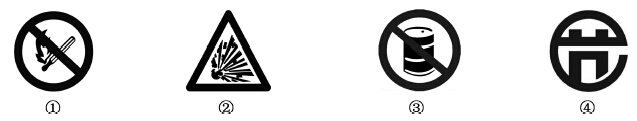 A．①项为禁止吸烟                          B．②项为当心爆炸C．③项为禁止放易燃物                      D．④项为中国节水认证112．我国灾害性天气种类繁多，地区的差异性较大。下列属于降水异常造成的农业气象灾害的是（  ）A．寒潮             B．冷雨害 C．冰雹              D．台风113．板块与板块碰撞、挤压、拉伸可能产生新的地形和地貌，那么大洋板块与大陆板块碰撞，可能形成的地形地貌是（  ）A．海岭和裂谷B．岛弧和裂谷C．岛弧和海沟                              D．海岭和海沟114．“促春遘时雨，始雷发东隅，众蛰各潜骇，草木纵横舒。”这首诗描述的是二十四节气中的（  ）A．谷雨              B．清明              C．惊蛰              D．春分115．下列关于生物和环境关系的叙述正确的是（  ）A．“竹外桃花三两枝，春江水暖鸭先知”这句诗描写影响鸭子生活的非生物因素是温度B．红树林因其根系发达、能够扎根于海滩，进而可以防止海浪对海岸的侵蚀，其根系发达属于生物对环境的影响C．“水葫芦”被引进昆明滇池后，繁衍速度极快，甚至威胁到了其他生物的生存，说明生物不仅能适应环境，又能对环境产生一定的影响D．根据达尔文的进化论，动物的保护色是环境变化的结果116．以下关于我国各地形区的气候特征及地貌特征的描述，不正确的是（  ）A．青藏高原——高山高原气候——远看是山，近看是川B．云贵高原——亚热带季风气候，部分地区为热带季风气候——地形崎岖，溶洞广布C．内蒙古高原——气候十分干燥——地面坦荡，一望无垠D．华北平原——温带季风气候——山环水绕，沃野千里117．海洋资源指的是与海水水体及海底、海面本身有着直接关系的物质和能量。下列对海洋资源叙述正确的一项是（  ）A．大陆架浅海海底有丰富的锰结核B．世界主要渔业国都分布在温带地区C．海洋污染物主要来自于深海矿产资源的开发D．全球气候变暖不会使海洋生态环境遭到破坏118．有关生活用品利用的物理知识，下列说法不正确的是（  ）A．手机利用了电磁波的传播                  B．水银体温计利用了液体的热胀冷缩C．电炉子利用了电流的磁效应                D．高压锅利用了沸点与气压的关系119．当一个人失水过多或吃的食物过咸时，会导致（  ）A．细胞外液渗透压降低                      B．垂体释放抗利尿激素增加C．下丘脑释放抗利尿激素                    D．抗利尿素减少120．中医有酸、苦、甘、辛、咸“五味”之说，而五味适量，对人体的肾、脾、肝、心、肺五脏有补益作用，下列对应正确的是（  ）A．肾欲酸、脾欲苦、肝欲甘、心欲辛、肺欲咸B．肝欲酸、心欲苦、脾欲甘、肺欲辛、肾欲咸C．肺欲酸、肾欲苦、心欲甘、脾欲辛、肝欲咸D．脾欲酸、肝欲苦、肺欲甘、肾欲辛、心欲咸参考答案与解析1．【解析】A。由“活力推动主要是来自最新的创作”可知，作者意在强调“创新”。由“音乐生活的主要内容却不再是新出现的作品”可知，作者将“创新”这一话题引到“音乐创作”上了。综合来看，作者意在强调的是音乐创作应当具有创新，因此A项正确。2．【解析】C。文段出现最多的关键词是“批判”，B项表达的主体是“思考”，偏离了文段话题，排除。D项中的“构筑话语”文段中并未出现相关表述，属于无中生有，排除。文段提到的西方的批判精神是为了证明批判的作用，而不仅仅是赞美西方学术研究的精神，A项不符合题意，排除。C项准确阐明了文段意在表达的内容，符合题意。3．【解析】B。由“那就是法治精神的作用”和“如果规则活在心中，自然会有‘不逾矩的行动约束’”两句可知，文段意在强调如果民众心中有法治精神，那么就会守法，因此B项正确。4．【解析】C。文段主要围绕教育公平进行论述，批评“超级中学”垄断教育资源和肯定北大清华的自主招生政策，分别从反面和正面说明“落实教育公平，应从招生开始”，因此C项正确。A项和B项都过于片面。D项是具体的措施，不是文段谈论的核心问题，而且也没有体现“教育公平”的主题。5．【解析】D。文段主要介绍在灾难发生两周年之际，日本推出了最新的海啸预警系统，新系统提高了预警速度和准确性，地震站也在不断扩充，而且地震站也配备了长寿命蓄电系统。A项，在文中找不到依据，无中生有，排除。B项表述的主体错误，应该是地震站而非海啸预警系统，排除。C项表述不够全面，除了海啸预警措施，地震预警措施也在加强，排除。D项提纲挈领，适合做文段标题，当选。6．【解析】B。由“但是”这一转折词可知，“但是”后面的内容为文段重点。结合“多处于概念构建期”、“理解也仅仅局限于”、“也让人难以区别……哪些是城市建设的实况”等关键词句可知，“智慧城市”的建设可能只是一种城市营销手段，并未真实有效的推进，且存在概念不清、认识狭隘等问题。言下之意是建设“智慧城市”还需要时间，因此B项正确。7．【解析】D。A项错误，原文为“该建筑在早期为龙草和玺彩画”，“该建筑”指的是崇楼，而非角楼。B项错误，原文为“崇楼……装修为三交六椀菱花窗”，但并非“特有的装修形式”。C项错误，根据文段第二句可知，“四隅之制”是《周记·考工记》中一种高等级的建筑形制，但未必是“最高等级”的。D项正确，原文说“古代建筑中运用四隅的形制不多见”，因此在现存的古建筑中必然少见。8．【解析】D。文段是分—总结构，前文主要介绍了带注释的学术著作由不受欢迎变为受欢迎，最后一句提出观点：“历史学者对学术规范的坚持……能帮助研究者保持研究的客观性和准确性”。可见文段最后一句是主旨句，D项概括准确。9．【解析】D。文段从正反两方面说明，城市建设应当重视历史文脉和人文环境，可见D项正确。10．【解析】C。文段列举了拥有非凡修复本领的一些生物，然后与人类进行比较，说明人类的再生本领比它们差，后面又引出了动物器官再生的原理。所以，接下来作者很可能讲述的就是人类是否可以利用这些原理来进行自我器官的修复、再生，C项当选。11. 【解析】 C根据“大多数人以为我们喝的水是安全的，一般说来是这样”可知A正确；根据“医学研究也未从人类的长远发展考虑，采取......”可知B正确；根据“现在还有一些人却喝着处理得很差的水......”可知D正确。C项中“很多物质可以污染饮用水”在文段中没有体现，因此属于无中生有项，因此，本题答案选C。12. 【解析】 D这段话的中心句是“时间怀有一种公平的道义”，有失必有得。第二句话从“肢体和精神的灵活”到“宁静和安详”的变化过程对应的正是我们从年轻到老去的过程，可知D项理解正确。因此，本题正确答案为D选项13. 【解析】 B根据转折关联词“可”可知，转折后是主题句，即文段主要说明了公路对动物的影响。所以正确答案为BA项只提到了公路的发展，没有提及动物，并非文段强调的重点内容；C项只谈到了动物，没有提及公路；D项同样没有涉及公路14. 【解析】 B文段首先提出一个问题，即“记住历史不能停留在概念式的说教上”，然后用“应当”引出对策，即“应当融会到生活之中的”，B项为同义替换的内容，因此，本题选择B选项纠错ACD三个选项均不是对策选项，因此全部可以排除15. 【解析】A考查词语理解类的词句理解题。“滞留”是停滞，停留的意思，比较被动，与文中“冻结”的意思相近，A正确。 B项“停留”更侧重“主动的”暂时留在某处，不继续前进，与文中的被动语境不符；C项“扣留”是指用强制手段把人或财物留住不放，文中美国只是“清关”和“封关”，并没有用强制手段扣留中国的纺织品；D项“遗留”是指以前的事物或现象继续存在，留传下来，明显不符合文意。故正确答案为A。16．【解析】C。先看第三空，由文段末句的语意可知，西塞罗对西方古典哲学家关于尊严的认识持否定态度，“轨迹”和“道路”均无法反映出这一感情倾向，因此排除A、B两项。再看第一空，由于亚里士多德是哲学家，并非官员，所以此处填入“官阶”并不恰当，排除D项。将C项代入文段，语意恰当，当选。17．【解析】B。第一空，语意指科学精神和人们的精神血液融合在一起，是抽象事物的融合，而“溶入”和“流入”用于可以见得到的、实际存在的东西，排除C、D两项。再看第三空，“呈现”一般用于“呈现在眼前或面前”，而“体现”一般用于“体现在……中”，排除A项，因此B项正确。18．【解析】A。第一空，“裂痕”一般指裂缝的痕迹，用在这里不符合语境，排除C项。“差距”不能与“填平”搭配，排除B项。第二个空，“缺乏”不能与“生存环境”搭配，排除C项，因此A项正确。19．【解析】B。第一空，由“看法不尽相同”可知前面要表达的意思是观点不同，“莫衷一是”形容意见有分歧，没有一致的看法，因此B项正确。进一步验证，“漠视”指冷淡地对待，不放在心上；“殊途同归”比喻采取不同的方法而得到相同的结果，符合语境。【重点成语辨析】众说纷纭：人多嘴杂，议论纷纷。不谋而合：事先没有商量过，意见或行动却完全一致。无所适从：不知听从哪一个好。指不知怎么办才好。不约而同：事先没有约定而相互一致。五花八门：原指五行阵和八门阵。这是古代两种战术变化很多的阵势。比喻变化多端或花样繁多。异曲同工：不同的曲调演得同样好。比喻话的说法不一而用意相同，或一件事情的做法不同而都巧妙地达到目的。20．【解析】A。先看第三空，“诱发”指由一种（疾病、事件等）导致发生另一种（疾病或事件等）；“发扬”指发展和提倡（优良作风、传统等）。均无法与“活力”搭配，排除B、C两项。第二空，由“另类”可知“采石遗迹”是与众不同的，不是一般人根据常情所能想象的，用“匪夷所思”符合语境。因此A项正确。【重点成语释义】匪夷所思：指言谈行动离奇古怪，不是一般人根据常情所能想象的。百思不解：百般思索也无法理解。莫名其妙：说不出其中的奥妙。指事情很奇怪，说不出道理来。难以言说：很难用语言来表达。21．【解析】A。先看第一空，“过度”与“过分”的不同在于前者指超过一定的限度，对象可以是物；后者指超越自己的本分，对象应当是人，因此“过度”符合语境，排除C、D两项。再看第三空，“饮鸩止渴”指为了眼前的利益而不顾严重的后果。“画饼充饥”指用空想来自我安慰。根据句意，对世界遗产的商业开发显然不是空想，而是既成的事实，因此“饮鸩止渴”符合句意。22．【解析】B。先看第一空，“欢声笑语”是表现积极感情色彩的词，与“世事沧桑”表现的语境不符，排除A项。再看第二空，“支离破碎”与“勾画”搭配不当，排除D项。最后看第三空，“千头万绪”与前面的“依稀辨认”搭配不当，排除C项。将B项代入文段，符合句意，当选。【重点成语释义】雪泥鸿爪：大雁在雪泥上踏过留下的爪印。比喻往事遗留的痕迹。飞鸿踏雪：大雁踩过的雪地。比喻往事所遗留下来的痕迹。同“雪泥鸿爪”、“飞鸿印雪”和“飞鸿雪爪”。23．【解析】B。第一句，句意是指“情绪性言论”扩散，而“漫延”的对象一般是水，不符合语境，排除A、C两项。第二句，句子为转折关系，“虽然……但……”符合语境，排除D项，因此B项正确。24．【解析】D。先看第一空，由“服务于社会”可知，书法应该是贴近社会、贴近群众的。结合“书法不是……”的语境可知，第一空应填入与“贴近社会”相反的词，“阳春白雪”或“孤芳自赏”较为恰当。再看第三空，只有“把持方向”搭配最为恰当，因此D项正确。【重点成语释义】阳春白雪：比喻高深的不通俗的文学艺术。闭门造车：关起门来造车子。比喻脱离实际，只凭主观办事。25．【解析】A。根据“但后来却是”的提示，第一空与第二空应填入的词语在意思上相反，“挑战”与“成功”不构成反义关系，首先排除D项。C项的“斡旋”是外交用语，不符合语境，排除。比较A、B两项，“刁难是危险”不合逻辑，排除B项，因此A项正确。26．【解析】A。B项“诅”读zǔ；“狙”、“趄”、“掬”都读jū；“咀”读jǔ。C项“拙”读zhuō，其余都读zhuó。D项“解”读jiè；其余都读xiè。27．【解析】D。A项把“米歇尔”比喻成“玫瑰”，把“彭丽媛”比喻成“牡丹”。B项把“湖水”比喻成“蓝绸布”。C项把“残疾人事业”比喻成“标尺”。28．【解析】B。A项，“大体”与“估计”重复。C项“必然”应改为“必须”。D项“尤其”可改为“特别”。29．【解析】B。A项“替古人担忧”指为古人所遇到的困难、危险担忧、发愁，比喻不必要的担心和忧愁，用在这里不符合语境。C项要表达的是“科学方法论”对“近代科学技术”起到了启蒙的作用，而“敲门砖”比喻谋求名利的手段，用在这里不合适。D项“珠圆玉润”比喻歌声宛转优美，或文字流畅明快，不用于形容人的穿着。30．【解析】A。B项前一分句说“牡丹花已开得十分茂盛”，后一分句又说“花很快就能冒出来”，前后矛盾。C项主客颠倒，应该是“我们对所访问的国家很陌生”。D项成分残缺，应在“调查”后添加“显示”。31．【解析】C。A项“看不上”表意不清，可以指“看不到”，也可以指“瞧不起”。B项存在歧义，可以理解为“他们谁也没有权利来干涉我”或者“他们谁也没有干涉我行使自己的权利”。D项“一来到这儿就有说有笑，十分高兴”，指代不明，可以是“孩子们”也可以是“张爷爷”。因此C项正确。32．【解析】A。B项“暄闹”的“暄”应改为“喧”。C项“模拜”的“模”应改为“膜”。D项“脉膊”的“膊”应改为“搏”。因此A项正确。33．【解析】B。A项“金碧辉煌”比喻陈设华丽，不能形容“开幕式”。C项“倾巢出动”比喻敌人出动全部兵力进行侵扰，贬义词，不能用于形容“雪龙号”帮助搜寻MH370失联航班的义举。D项“两全其美”指做一件事顾全到双方，使双方都得到好处。句子形容的是两部影片获奖，不是双方得到好处。因此B项正确。34．【解析】A。B项句式杂糅，“导致的原因”与“造成的”两个句子杂糅，应该改为“导致胃癌的原因就是这些吃饭的方式”。C项搭配不当，“冉冉升起”指慢慢地升起，不能与“地位”搭配。D项逻辑混乱，“究竟是……还是……”指不确定的两面关系，而对应的“否定”只是一面关系，犯了两面对一面的逻辑混乱错误。35．【解析】D。句①和句⑤是针对同一问题的两方面，应该排列在一起，由句⑤中的“则”字可以看出①应该在⑤之前，排除A、B两项。并且这两方面的表述应该是对句②中“却有全然不同的景观”的详细阐述，因此②在①之前，由此排除C项，D项正确。36．【解析】C。2100尾数以2、4、8、6循环，指数100除以周期4，可以整除，因此2100尾数是周期最后一项6；3101的尾数以3、9、7、1为周期循环，指数101除以周期数4，余数为1，因此3101尾数为周期的第一项3；4102尾数以4、6为周期循环，指数102除以周期数2，可以整除，因此4102尾数为周期的最后一项6。三者尾数相加，即6+3+6=15，则原式个位数为5。37．【解析】B。浓度为20%的食盐水含溶质1000×20%=200（克），浓度为5%的食盐水含溶质1000×5%=50（克），倒出后配成的食盐水中溶质共1200×15%=180（克），则剩余溶质200+50—180=70（克），剩余溶液2000—1200=800（克）。因此所求浓度为=8.75%，B项正确。38．【解析】A。根据题意可知，两次敲钟间隔为8÷（5—l）=2（秒），则敲12下需要（12—1）×2=22（秒）。39．【解析】B。依据题意，设做一副窗帘需要x米布，做一副被套需要y米布，则，解得x=3.6。40．【解析】A。因为梯形的上底和下底都比高长，所以最大圆与上底和下底相切，其半径是6÷2=3（厘米），则这个梯形中最大圆的面积是9π平方厘米。41．【解析】A。根据题意画出示意图。小赵从乙地到达甲地需要的时间为=（小时），此时小张从甲地出发走了9×=3（公里）。设小赵从甲地追上小张需要的时间为t，则3=（12—9）t，t=1（小时），此时小赵从甲地走了12公里，因此小赵追上小张时俩人距离甲地12公里。如下图所示，在直角三角形中，两人返回时走的距离为（公里），需要时间为=1.3（小时），则小赵总共走的时间是（+1+1.3）小时=2小时38分钟，此时应该是10点08分，A项正确。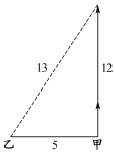 42．【解析】A。设甲部门男、女员工数分别为a1、a2，乙部门男、女员工数分别为b1、b2，丙部门男、女员工数分别为c1、c2。由题意可知：，（1）、（2）式联立可推得a1=b2+c2……（4），（3）、（4）两式联立可得a1=2=1，则c1︰c2=2︰3。因此A项正确。43．【解析】A。假定有n个学生，根据题意可得：nk+23=8n－6。解得n（8－k）=29。由于29是质数，所以n与8－k中一个是29，一个是1。因为8－k≤8，所以n=29。44．【解析】B。采用代入法。若灰兔家分得10棵，则其他6个家庭共分得55棵，平均每个家庭可分得棵，可知必有某个或某些家庭分得的大白菜大于或等于10颗，不符合题意。若灰兔家分得11棵，则其他5个家庭共分得54棵，满足要求。45．【解析】C。设工程量为1，则甲、乙两队的效率之和为，乙、丙两队的效率之和为。乙队先做6小时后离开，甲、丙两队接着合作2小时正好做完，可以转化为甲、乙合作2小时，乙、丙合作2小时，乙再单独2小时正好做完。则乙单独2小时完成的工作量为。所以乙的效率为。则甲的效率为，甲单独完成这项工程所需的时间为（小时）。46．【解析】B。要求第二次降价后的价格是原来定价的百分之几，则需要求出第二次是按照百分之几的利润定价的。设第二次降价是按照x%的利润定价的，则可得38%×40%+x%×（1－40%）=30.2%，解得x=25。则第二次降价后的价格是原来定价的（1+25%）÷（1+100%）=62.5%。47．【解析】B。由“小王发现今年7月有5天需要限行”，且每个星期只限行一天，可知小王该月的第一个限行日和最后一个限行日相差28天，因此第一个限行日只可能是1号、2号或3号。又由于“他的车牌号码的尾号恰好能整除限行第一天和最后一天的日期”，则1号和29号、2号和30号这两种组合均符合。已知小王不是周一限行，排除1号和29号这个组合。2号、30号的公约数是2，则小王的车牌号码的尾号为2，因此7月30号为星期二，7月31号为星期三。48．【解析】D。将会英语的人记为集合A，会德语的人记为集合B，会法语的人记为集合C，根据题意画出文氏图求解。图中阴影部分表示会且只会两种语言的人，因此所求人数为A∩B＋B∩C＋C∩A－∩B∩C=4+3+2－3×1=6（人），D项正确。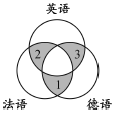 49．【解析】D。由苹果的分量是菠萝和芒果分量之和的3倍，且三种水果的用量只占果汁的一半，可知苹果用量占总量的比例为。芒果占总量的比例为1－－－=。因此，需要芒果320×=8（千克）。50．【解析】C。设甲、乙、丙商品的价格分别为x、y、z元，则有：，（1）×2－（2）×3，推出x+y+z=18（元）。51．【解析】D。观察题干图形，每个图形的各个部分都是由线连接的，D项符合。A、B、C三项，图形的各个部分都是由点连接的，排除。52．【解析】C。①④⑥中均含有“字，②③⑤中均含有圆形。注意，图⑥的上部是椭圆，不是圆形。53．【解析】A。每个图形都包含4个封闭区域，只有A项符合。54．【解析】D。每一行，直线和曲线的交点数依次为0、1、2。因此，问号处图形中直线和曲线应当有1个交点，只有D项符合。55．【解析】B。第一行三个图形的组成部分数依次为2、3、4，第二行三个图形的组成部分数依次为1、2、3，第三行图形的组成部分依次为4、5、（6）。只有B项正确。56．【解析】B。选择性接触的定义要点包括：（1）在接触大众传播活动之际；（2）接触与自己的既有立场、观点、态度一致或接近的，或者回避与自己既有倾向相左的媒介或内容。B项，赵总监推崇人性化管理，进而经常参加与此相关的课程，属于“选择性接触”，当选。57．【解析】A。定义的关键点是：现有产品或服务无法满足消费者对某种商品或服务的需求。B、C、D三项均与此不符，排除。A项，言下之意是现有楼盘市场上的中小户型不多，无法满足工薪阶层对中小户型的需求，符合“潜伏需求”的定义，当选。B项具有迷惑性。注意，B项的“供不应求”是指产品的供应量无法满足消费者的购买需求，而“潜伏需求”是指现有的商品或服务本身无法满足消费者的需求，两者是不同的，因此B项并不符合“潜伏需求”的定义。58．【解析】C。C项，该外语培训机构上市发行股票的目的是筹集资金，并不涉及对风险的规避，因此不属于“风险规避”，当选。A、B、D三项都符合“风险规避”的定义。59．【解析】A。根据定义可知，构成生产、销售有毒有害食品罪，掺入的应当是“非食品原料”。B、C、D三项掺入的都是食品原料，排除，只有A项符合“生产、销售有毒有害食品罪”的定义。60．【解析】A。B、C两项不符合“拥有两种专业技能”。D项没有体现出“多门知识的融会贯通”。只有A项完全符合定义。61．【解析】D。碰瓷营销的定义要点包括：（1）企业行为；（2）弱小企业与同行业中较大企业之间；（3）引起舆论关注，提高知名度。A项，“实力相当”不符合（2），排除。B项，不符合（2）和（3），排除。C项，小夏是公司员工，不符合（1），排除。D项符合碰瓷营销的定义要点，当选。62．【解析】D。A项，由于自己对别人提防、不信任的态度，导致了生活氛围紧张不安，属于态度效应。B项，领导对待员工的态度就像对待自己一样，赢得了员工的认可，属于态度效应。C项，三人对砌墙工作的不同态度，导致了数年后事业发展的不同方向，属于态度效应。D项，某公司提拔员工只关心工作业绩，不属于态度效应。63．【解析】B。创造性劳动重点强调前所未有的、需要运用创造力的，《红楼梦》在曹雪芹写成之前是不存在的，并充分发挥了其创造力。A、C、D三项均属于再现性劳动。64．【解析】A。根据定义，城市森林以乔木为主体，A项中的花坛不是以乔木为主体，不属于城市森林。65．【解析】C。定义的关键信息是：诱使人们仿效。C项中传染病的扩散并不是人们仿效的结果，因此不符合破窗现象的定义。66．【解析】D。分析题干，“南”与“北”、“东”与“西”均存在方向上的对应，“征”与“战”均为动词且意义相近，“讨”与“伐”组成动词词组“讨伐”。与题干逻辑关系最为贴近的只有D项。67．【解析】C。索然无味表示没有兴趣，卑躬屈膝表示没有骨气。68．【解析】D。算盘的运算功能被更先进的电脑所取代，蒲扇的纳凉功能被更先进的空调所取代。69．【解析】B。戒烟可以减少疾病，核对可以减少差错。70．【解析】D。岳父和丈人是对妻子的父亲的不同称呼，祖母和奶奶是对父亲的母亲的不同称呼。71．【解析】C。蝴蝶和蟋蟀都是昆虫，是并列关系。鹦鹉和海鸥都是鸟类，与题干逻辑关系一致。72．【解析】A。银元是由白银制成的，银元是一种货币；齿轮是由金属制成的，齿轮是一种机械。73．【解析】D。航天员在太空驾驶航天器，医生在医院使用医疗设备。A项，工程师在设计院画图纸，逻辑关系虽与题干一致，但词项顺序与题干不符，排除。74．【解析】B。勘探出矿石后，送往工厂进行成品加工；养殖出鲤鱼后，送往餐厅进行食品加工。其余选项均没有体现出“加工”，排除。75．【解析】B。《西游记》是明代的吴承恩所著，孙悟空是《西游记》中的人物；《红楼梦》是清代的曹雪芹所著，贾宝玉是《红楼梦》中的人物。76．【解析】A。这一现象是：负面情绪有助于记忆力提高。A项“大脑仍在进行记忆信息的处理”说明大脑仍在记忆单词，记忆力会提高，是对这一现象的直接解释，当选。B项并未提及负面情绪，属于无关项。C项与记忆单词无关。D项注意力与记忆力无关。77．【解析】A。题干推理可以表示为：（1）餐厅员工服务好←餐厅能在餐饮业处于竞争的优势；（2）餐厅在餐饮业处于竞争的优势地位→餐厅的效益好；（3）餐厅的效益好←员工的待遇好；（4）员工待遇好→员工服务好；（5）员工服务好←餐厅在餐饮业赢得良好的口碑。由推理（5）的箭头指示可知，“餐厅在餐饮业赢得良好的口碑”是“员工服务好”的充分条件，因此A项正确。同样由推理（5）的箭头指示可知，“员工服务好”是“餐厅在餐饮业赢得良好的口碑”的必要条件，而C项则把“员工服务好”当成了“餐厅在餐饮业赢得良好的口碑”的充分条件，显然是错误的。B、D两项无法推出。78．【解析】B。由题意可知，市场部经理钱挣得最少，而李强钱挣得比财务总监多，说明李强不是市场部经理，也不是财务总监，只能是软件工程师。“市场部经理是个独生子”，而张力有姐姐，说明张力不是市场部经理，只能是财务总监，那么白阳是市场部经理。因此B项正确。79．【解析】D。律师观点为：人皮面具会给犯罪分子可乘之机。论据是：戴了人皮面具的人改变了自己的相貌。D项通过举例的方式证明人皮面具确实有迷惑性，肯定了律师的观点。A、B、C三项都是削弱项。因此D项正确。80．【解析】D。题干的结论是：本地35岁以上的单身男性如果不娶外地人为妻，会一直单身。题干的论据是：35岁以上单身男性比35岁以上单身女性多。这一论证的缺陷在于，这些单身男性要想摆脱单身，还可以娶本地35岁以下的女性，要保证题干的结论成立，必须消除这种可能性，也就是指出这些男性只会娶35岁以上（与他们同龄）的女性，因此D项正确。81．【解析】B。B项指出，与恐龙有相同食物来源的动物在恐龙灭绝后，一直生活在地球上，质疑了陨石冲击造成的影响，从而削弱了结论。A项支持了结论。C、D两项为无关项。82．【解析】D。题干并没有交代荷尔蒙分泌不足时会导致什么结果，A项不能推出。B项中的“任何”一词过于绝对，排除。C项中的“持久”一说在文段中没有体现，排除。D项，如果一个机械泵装置被用作人工心脏，那么它将无法分泌荷尔蒙，也就无法执行心脏的所有功能，说法正确，当选。83．【解析】B。专业人士的预测包含两个命题，可以表示为：（1）粮食价格稳定→蔬菜价格稳定；（2）食用油价格不稳定→蔬菜价格不稳定。根据充分条件假言命题的否定后件式推理规则，命题（2）可以转化为（3）：蔬菜价格稳定→食用油价格稳定。结合（1）和（3）可以得出（4）：粮食价格稳定→食用油价格稳定。老李的断定可以表示为（5）：粮食价格稳定肉类食品价格上涨。由上可知，要想由（4）推出（5），需要在“食用油价格”与“肉类食品价格”之间建立联系，即“如果食用油价格稳定，那么肉类食品价格上涨”。而要质疑（5），就需要否定这种联系，只有B项否定了这一联系。84．【解析】D。题干的推理结构为“（p→q，q）p”。A项的推理结构为“（p→q，q）p”，与题干不同。B项的推理结构为“（p→q，p）q”，与题干不同。C项前一个分句可以改写为“只有没有通过最初的资格测试的员工，才不能参加这一次的培训”，为必要条件假言命题。因此，C项的推理结构为“（p←q，q）p”。注意，小箭头的方向与题干不同。D项的推理结构为“（p→q，q）p”，与题干相同，当选。85．【解析】B。题干的论点是：核心技术员工们为了保住工作，只能在一个企业一直干下去。论据是：企业会与核心技术员工签订劳动协议，约定员工在离开本企业后的三年内不得在其他企业的同类技术岗位中从业。要使这一推论成立，必须具备的前提是：员工如果离开企业，无法在非同类技术岗位工作，因此B项正确。A、C、D三项作为前提都无法推出论点。86．【解析】C。所求为，C项与之最接近，当选。87．【解析】B。所求为（倍），B项与之最接近，当选。88．【解析】C。所求为7800－3700=4100（亿元），C项与之最接近，当选。89．【解析】A。根据最后一段可知进口额为270.38－173.49≈100（亿美元），进口额小于出口额，则实现顺差，顺差额为173.49－100=73.49（亿美元），A项与之最接近，当选。90．【解析】D。A项：51.l%－5.3%=45.8%，该项说法正确。B项：，该项说法正确。C项：根据第二段，2012年浙江省服务业税收收入比上年增长24.1%，服务业税收收入占全部税收收入的比重比上年提高，则两者相比后的增速肯定低于24.1%，即全部税收收入的增速低于24.1%，该项说法正确。D项：根据第四段可知2012年杭州服务业增加值增速不在前三位，该项说法错误，当选。91．【解析】D。2011年第4季度韩国入境人数为36.83+30.75+29.8≈37+31+30=98（万人次），l～4季度平均入境人数为419÷4≈105（万人次），前者比后者少105－98=7（万人次），D项正确。92.【解析】A。排在前10位的国家中，只有韩国、日本、马来西亚三个国家的同比增速未超过5%，A项正确。93．【解析】D。排在第二的是日本，其2010年1～12月的入境人数是。排在倒数第二位的是哈萨克斯坦，其2010年1～12月的入境人数是。所求为，D项符合。94．【解析】C。要求10～12月入境人数占1～12月的比重低于25%的国家，即要求10～12月入境人数<1～12月入境人数÷4。由第96题解析可知韩国满足要求，排除B、D两项。又哈萨克斯坦10～12月入境人数未知，排除A项。95．【解析】B。A项：由表格可知，减少的有日本、马来西亚、泰国和法国4个国家，该项说法正确。B项：2011年12月，在材料所列国家中日本入境人数最多，但是表格之外的国家的数据未知，因此该项说法无从推出。C项：由表格第三列可知，泰国、印尼和印度三个国家的入境人数是相同的，该项说法正确。D项：由表格可知，菲律宾入境人数排名第8，增长率排名第6，排名不一致，该项说法正确。96．【解析】C。所求为，C项与之最接近，当选。97．【解析】B。所求为（件），B项与之最接近，当选。98．【解析】A。所求为（26060＋19715＋6318＋5588＋3796＋3461＋3243＋2865＋2124＋2085）件。利用尾数法，计算后两位，60＋15＋18＋88＋96＋61＋43＋65＋24＋85=60＋（15＋65）＋（18＋88＋24）＋（96＋61＋43）＋85=555，后两位为55，A项符合。99．【解析】B。2000年同比增速为223177÷170175－l≈223÷170－1≈31%，2002年同比增速为371936÷270417－1≈37÷27－1≈37%，2004年同比增速为587925÷452095－1≈59÷45－1≈31%，2011年同比增速为32.1%（材料已告知）。比较可知，2002年同比增长最快，B项正确。100．【解析】C。A项：根据第一段可知，我国商标注册申请总量从2002年开始位居世界第一，该项说法错误。B项：需要计算，先跳过。C项：根据第二段可知，广东、浙江、北京、江苏、上海、福建、山东、四川、河南共9个省的申请量超过了40000件，因此排第十位的省份的申请量不超过40000件，该项说法正确，当选。101．【解析】C。地级三沙市于2012年经国务院批复设立，隶属于海南省管辖。地级海东市于2013年经国务院批复设立，隶属于青海省管辖。地级日喀则市于2014年6月经国务院批复设立，隶属于西藏自治区管辖。县级霍尔果斯市于2014年6月经国务院批复设立，隶属于新疆伊犁哈萨克自治州管辖。可知C项正确。102．【解析】A。1927年，毛泽东、朱德等率领中国工农红军来到井冈山，创建了中国第一个农村革命根据地。①说法正确。1931年11月，第一次全国苏维埃代表大会在瑞金召开，大会宣告中华苏维埃共和国临时中央政府正式成立，定都瑞金，毛泽东当选为临时中央政府主席。②说法正确。，中共中央在汉口召开紧急会议，会议正式确定了实行土地革命和武装起义的方针，并把领导农民进行秋收起义作为当前党的最主要任务，指明了今后革命斗争的正确方向，中国革命从此开始由大革命失败到土地革命战争兴起的历史性转变。③说法错误。1948年5月，毛泽东同志率领中共中央、中国人民解放军总部移驻西柏坡，使这个普通的山村成为“解放全中国的最后一个农村指挥所”。④说法正确。因此选择A项。103．【解析】C。以农村包围城市，夺取全国革命胜利的正确道路是在大革命失败后，一步一步探索出来的，而大革命是指1924年至1927年中国人民在中国共产党和中国国民党合作领导下进行的反帝反封建的革命斗争，C项错误。104．【解析】B。A项错误，《共和万岁》创作于辛亥革命时期。B项全部创作于新中国成立后，当选。C项错误，《雷雨》完成于1933年。D项错误，《屈原》创作于抗日战争时期。105．【解析】D。西晋末年永嘉之乱爆发，司马睿率领大批中原士民南渡，迁居江左，在琅琊王氏的鼎力支持下，安抚人心，稳定时局，建立东晋政权。琅琊王氏被司马睿称为“第一望族”，并欲与之平分天下，时人为之语曰：“王与马，共天下。”因此D项正确。106．【解析】C。“君子有三乐”出自《孟子》的《尽心章句上》。孟子曰：“君子有三乐，而王天下不与存焉。父母俱存，兄弟无故，一乐也；仰不愧于天，俯不怍于人，二乐也；得天下英才而教育之，三乐也。君子有三乐，而王天下不与存焉。”因此C项正确。107．【解析】D。北宋“三冗”问题是指“冗官”、“冗兵”和“冗费”，出现这三个问题的主要原因是官僚机构、军事体系的庞大和战争费用高。因此D项正确。108．【解析】B。根据《立法法》第66条的规定，自治州人民代表大会常务委员会没有制定自治条例的权限。因此B项构成违法。109．【解析】C。《行政处罚法》第11条规定，地方性法规可以设定除限制人身自由、吊销企业营业执照以外的行政处罚。因此C项正确。110．【解析】D。《民法通则》第55条规定，民事法律行为应当具备下列条件：（一）行为人具有相应的民事行为能力；（二）意思表示真实；（三）不违反法律或者社会公共利益。因此A项错误。根据该法第58条第1款的规定，无民事行为能力人实施的民事行为为无效民事行为。因此B项错误。根据该法第59条第1款的规定，当事人可以请求人民法院予以变更其对行为内容有重大误解的民事行为。C项缺少“重大”二字，因此该项错误。该法第11条笫2款规定，16周岁以上不满18周岁的公民，以自己的劳动收入为主要生活来源的，视为完全民事行为能力人。因此D项正确。111．【解析】A。A项为禁止烟火的标志，说法不正确，当选。112．【解析】C。降水异常引起的气象灾害包括干旱、洪涝和湿害、连阴雨、冰雪灾害、冰雹。温度异常引起的气象灾害包括冷害、冻害、霜冻、热害。气流异常引起的气象灾害包括大风、台风、龙卷风、雷暴大风。只有C项是降水异常造成的农业气象灾害。113．【解析】C。大洋板块与大陆板块碰撞，大洋板块切入大陆板块的下方，大陆板块隆起抬升，可能在大陆板块一侧形成岛弧，在大洋板块一侧形成海沟。114．【解析】C。惊蛰，是24节气中的第三个节气，时间为每年3月5日或6日。惊蛰的意思是天气回暖，春雷始鸣，惊醒蛰伏于地下冬眠的昆虫。因此C项正确。115．【解析】C。A项，该诗描写影响鸭子生活的非生物因素是水，而不是温度，该项说法错误。B项，红树林根系发达属于生物对环境的适应，而不是影响，该项说法错误。D项，根据达尔文的进化论，动物的保护色是自然选择的结果，该项说法错误。因此选择C项。116．【解析】D。D项的气候特征及地貌特征描述的是东北平原，而非华北平原。117．【解析】B。锰结核广泛地分布于世界海洋2000～6000米水深海底的表层开采层，且以生成于4000～6000米水深海底的品质最佳。大陆架的浅海约是20～200米范围，因此A项错误。在温带海区的沿海大陆架海域，阳光集中，生物光合作用强，入海河流带来丰富的营养盐类，因而浮游生物繁盛。温带地区季节变化显著，冬季表层海水和底部海水发生交换时，上泛的底部海水含有丰富的营养盐类，它们是鱼类的主要饵料，因此海洋渔业资源主要集中在温带地区，B项正确。海洋污染物主要有：石油及其产品；金属和酸、碱；农药；放射性物质；有机废物和生活污水；热污染和固体废物。另外，就现有的科技水平，人类对海洋矿产资源的开发和利用主要在浅海的大陆架，因此C项错误。全球气候变暖会使海洋生态环境遭到破坏，因此D项错误。118．【解析】C。电炉子工作的原理是利用电流通过导体时，电流所做的功被电阻吸收并全部转化成为热能，且以热量的形式表现出来。它利用的是电流的热效应原理。因此C项错误。119．【解析】B。失水过多或吃食物过咸会导致体内细胞血液浓度高于外面，高浓度流向低浓度，所以导致细胞外液渗透压升高，A项说法错误。机体失水过多或吃的食物过咸时，血浆晶体渗透压升高，可引起抗利尿激素分泌增多，抗利尿激素是由下丘脑神经细胞分泌，并由垂体后叶释放的，因此C、D两项说法均错误。120．【解析】B。中医认为，咸、甘、酸、苦、辛分别与人体的肾、脾、肝、心、肺相对应，五味适量，对五脏有补益作用，其中酸入肝、苦入心、甘入脾、辛入肺，咸入肾，即肝欲酸、心欲苦、脾欲甘、肺欲辛、肾欲咸。因此B项正确。更多免费山东公务员考试资料，请访问“山东公务员考试网”（http://www.sdgwy.org/）